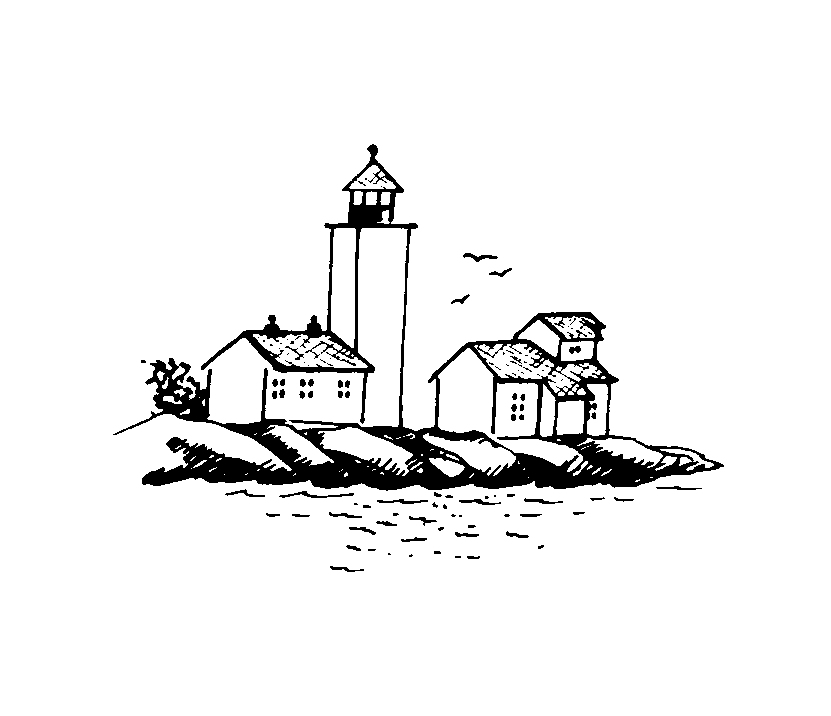 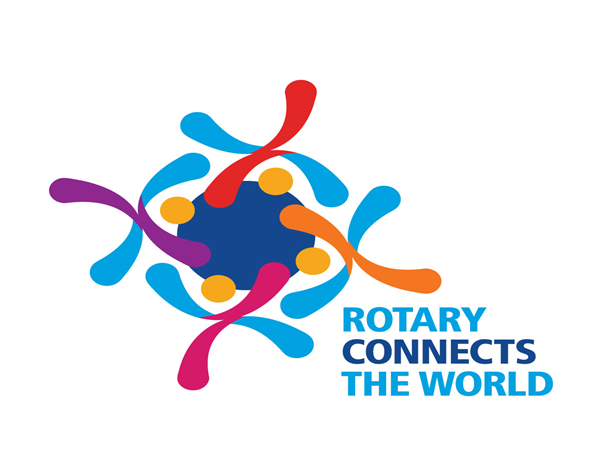 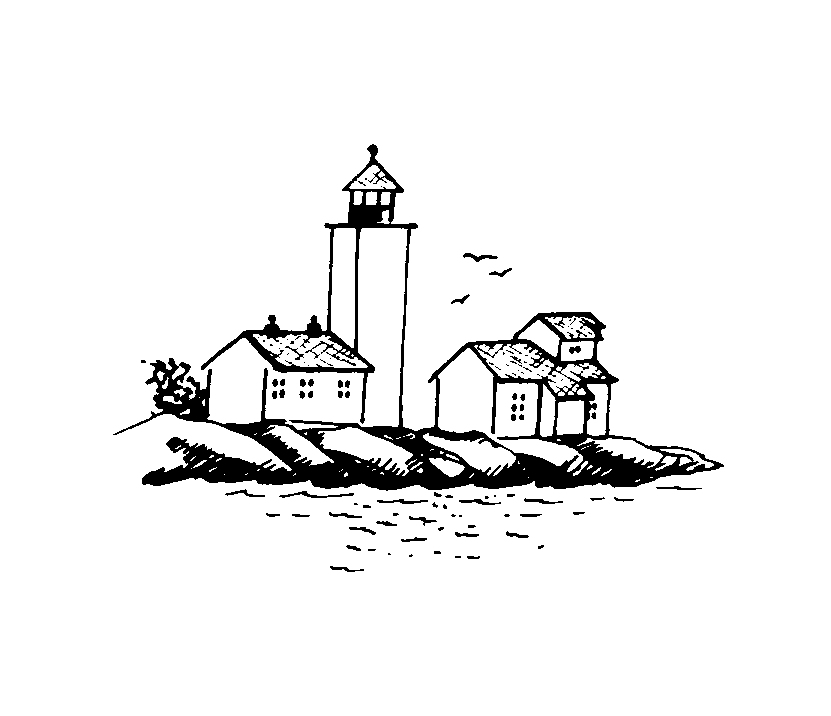 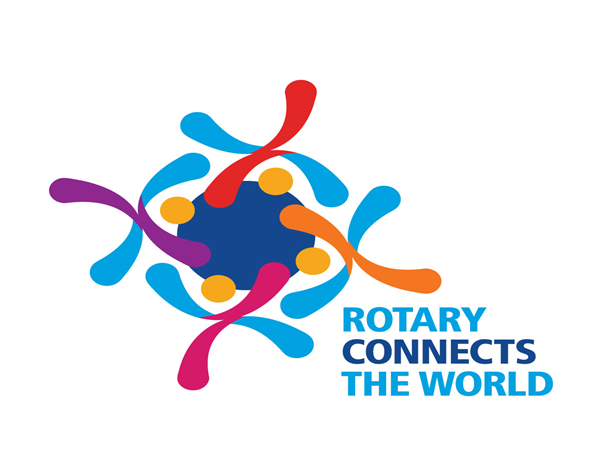 Referat fra møte i Medlemskomiteen 28.08 2019.Til stede: Hilde Petrikke Østlie, Turid Isnes, Kari Killi, Yngvar Lohne, Steinar SkilhagenHensikten med møtet var å begynne arbeidet med å planlegge hvordan komiteen skal arbeide i dette Rotaryåret og å forberede presentasjon av planene på medlemsmøte 18.09.1. Hva har vi å forholde oss tilLangtidsplan 2017 -2020 (Hadde ikke tilgang til nyere planer på nettet)Rekruttere medlemmer fra nye yrker og få god aldersspredning. Støtte arbeidet med Etablering av RotaractklubbVi vil arbeide for første punkt, og avventer tilbakemelding på om Rotaractklubb er aktuelt.Presidentens tanker om våre oppgaverRekruttering, yrkesfordeling, mangfold, opplæring, kameratskapStemmer godt med langtidsplanen og vil bli fulgt etter beste evneTidligere forsøk på vervingerGikk gjennom tidligere Excel ark med navn og status for vervingArket, som inneholder en mengde navn, vil bli sendt til komiteen (Steinar). Hilde og Turid går igjennom og oppdaterer det. Vil bli komplettert med de senere års forsøk på vervinger (Steinar).Rotarys eget system for oppfølging av vervinger.Anses mindre egnet enn vårt eget systemInnspill fra Rotary InternationalStemmer godt med det vi for øvrig forsøker å få tilAnser det vanskelig å få med representanter fra våre nye landsmenn. Foreslår at Serviceprosjektkomiteen kan lage et familiearrangement hvor vi eventuelt kan komme i kontakt med aktuelle personer.Inkludere familiene ved at disse inviteres til julemøtet på Croftholmen.2. Aktuelle kandidater pr i dag.Kari presenterte noen nye navn og kommer tilbake med mer informasjon.Steinar sjekker status fra forrige medlemskomite.3. Mitt yrke på 5 minutter.Følgende ble avtalt: Steinar 4.9, Turid 11.9, Kari 18.9, Hilde Petrikke 2.10.For øvrig foreslår vi fortsettelse ca hver annen uke blant annet ved at vi ikke har presentasjon ved eksterne foredragsholdere og andre spesielle møterhvor det ikke er naturlig å gjøre. Steinar setter opp liste.4. Nye momenter og forslag til aktiviteter.Hilde og Turid tar et eget møte for å se hvor det kan være naturlig å finne nye kandidater som medlemmerDelta med stand på høstmarkedet i Langesund med generell informasjon om Rotary, eventuelt med quiz e.a. for å tiltrekke seg oppmerksomhet. (Hvem kan påta seg å ta denne saken videre?)Oppfølging av medlemmer som sjelden møter bør skje via styret. Det er her møtestatistikken finnes. Styret kan selv, eller utnevne andre, følge opp de aktuelle personene. 5. Presentasjon på medlemsmøtet 18.9Steinar lager forslag til presentasjon basert på gårsdagens møte og eventuell fremdrift frem til medlemsmøtet.Steinar